                                                            Escola Municipal de Educação Básica Augustinho Marcon                                                            Catanduvas(SC), agosto de 2020.                                                            Diretora: Tatiana M. B. Menegat.                                                                                                                                                                                   Assessora Técnica-Pedagógica: Maristela Apª. B. Baraúna                                                            Assessora Técnica-Administrativa: Margarete P. Dutra.                                                                                                                                               Professora: Gabriela Abatti,                                                            2º anoAULA 03 – SEQUÊNCIA DIDÁTICA -  03 DE AGOSTO A 07 DE AGOSTONOME DA ATIVIDADE: CORRIDA DOS COPOS COLOQUE 4 COPOS CHEIOS DE ÁGUA UM NA FRENTE DO OUTRO ENCOSTADO, COLOQUE DENTRO DO PRIMEIRO COPO UMA BOLINHA QUE FLUTUE NA ÁGUA, A CRIANÇA DEVERÁ ASSOPRAR A BOLINHA FAZENDO COM QUE ELA VÁ PARA O PRÓXIMO COPO ATÉ CHEGAR NO QUARTO COPO, DEPOIS VOLTAR FAZENDO A MESMA COISA. NO GRUPO DE WHATSAPP DA SALA IRÁ UM VÍDEO EXPLICATIVO DA ATIVIDADE.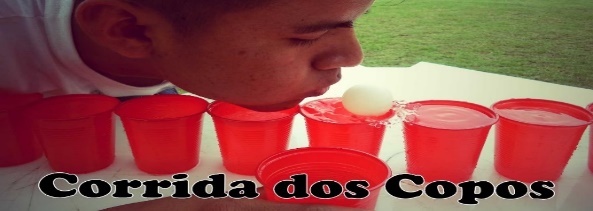 